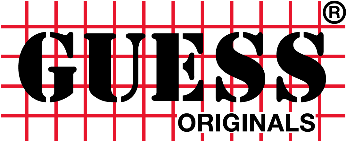 Kolekcja GUESS Originals x Anna Nicole Smith jesień 2021, stworzona przez Caliego Thornhilla Dewitta.
Aktorka Sydney Sweeney debiutuje w kampanii GUESS Originals.Los Angeles, Kalifornia – w tym sezonie GUESS Originals poświęca czas, by uczcić życie i karierę jednej z najsłynniejszych supermodelek w historii: Anny Nicole Smith. Ikona nie tylko kampanii GUESS, ale całego świata mody, stała się inspiracją do powstania 32-elementowej kolekcji dla kobiet i mężczyzn. Nowości będą dostępne od 7 października 2021 r. w wybranych sklepach GUESS i GUESS Originals na całym świecie, a także online na guessoriginals.com. Wybrane modele będą w sprzedaży również na urbanoutfitters.com. Kolekcja GUESS Originals x Anna Nicole Smith powraca do najsłynniejszych fotografii w historii marki GUESS. Zarówno nowe projekty, jak i kampania wizerunkowa, powstały we współpracy z Calim Thornhillem Dewittem, autorem poprzedniej kolekcji GUESS Originals poświęconej Annie Nicole Smith – „Did You Miss Me?" z 2008 r. Multidyscyplinarny artysta urodził się w 1973 r. w Kolumbii Brytyjskiej, mieszka i pracuje w Los Angeles.W najnowszej kampanii wystąpiła gwiazda seriali Euforia i Biały Lotos, Sydney Sweeney. Z udziałem aktorki odtworzono zdjęcia z sesji Anny Nicole Smith dla GUESS, które w 1992 roku, pod kierunkiem Paula Marciano, wykonała Daniela Federici. Autorem współczesnej adaptacji jest fotograf Kenneth Capello, który w Malibu sportretował Sweeney według wizji artystycznej Nicolaia Marciano, GUESS Brand Partnership Director. „Anna Nicole Smith to ikona mody lat 90. Jej legendarna plażowa sesja jest niezapomnianym obrazem – odtworzyliśmy go w nowej kolekcji i kampanii z udziałem Sydney Sweeney. Chcemy razem z nowym pokoleniem podziwiać ponadczasowe piękno tej niezwykłej GUESS Girl,” mówi Nicolai Marciano, Director of Brand Partnerships.Kolekcja inspirowana barwami oceanu z originalnej sesji zdjęciowej autorstwa Wayne’a Masera z Miami w 1993r. gdzie turkus to podstawowy kolor łączy się z klasyczną czernią, bielą i czerwienią. Autograf Anny Nicole Smith i słynne hasło Dewitta z poprzedniej kolekcji – Did You Miss Me? – nadają szczególny charakter każdemu projektowi. Unikalne osobiste detale, połączone z klasyką i sylwetkami vintage, tworzą kolekcję wierną zarówno słynnemu wizerunkowi Anny, jak i stylistyce GUESS z lat 90-tych.Kolekcja męska to koszulki z długim i krótkim rękawem, bluzy z okrągłym dekoltem lub kapturem oraz czarne dżinsowe spodnie i kurtka. Damska linia zawiera wybór t-shirtów, siatkowych topów, body, sweterków, spodni dresowych, bluz i kombinezonów, a także dwa komplety spodni i kurtki: w kratę lub z denimu w morskim odcieniu. Na damskich topach i męskich koszulkach, przy użyciu farb wodnych i wywabowych, nadrukowano fotografie z niepublikowanej kampanii Anny Nicole Smith. Kolekcję dopełnia asortyment nakryć głowy, toreb, skarpetek i okularów przeciwsłonecznych.Produkty z kolekcji GUESS Originals x Anna Nicole Smith, stworzonej przez Caliego Thornhilla Dewitta, będą dostępne w cenach od 179 do 785 złotych. Zdjęcia produktowe damskie: linkZdjęcia produktowe męskie: linkZdjęcia z kampanii: link  Zdjęcia lookbook: link  Aby uzyskać więcej informacji, prosimy o kontakt:Magdalena Juda, magdalena@pretaporter-pr.com, 791 404 455Petra Kosorić – Kiełczewska, Petra@pretaporter-pr.com, +48 662 033 133Aleksandra Szerszeń, Aleksandra.szerszen@guess.eu, +48 573 425 278GUESS? Inc.Założona w 1981 roku firma GUESS rozpoczęła swoją działalność jako marka produkująca dżinsy i od tego czasu z powodzeniem stała się globalną marką z segmentu lifestyle. Obecnie spółka Guess? Inc. projektuje, sprzedaje, dystrybuuje i licencjonuje kolekcje mody, dżinsów, torebek, zegarków, okularów, butów i innych produktów. Produkty Guess? dystrybuowane są przez sklepy firmowe oraz najlepsze domy towarowe i salony multibrandowe na świecie. Według danych z 1 maja 2021 roku spółka zarządza 1,041 sklepami własnymi w Ameryce Północnej i Południowej, Europie oraz Azji. Partnerzy i dystrybutorzy spółki operują dodatkowo 539 punktami. Wspólnie prowadzą działalność w około stu krajach. Więcej informacji o firmie jest dostępnych na stronie www.guess.com.GUESS OriginalsNapędzana historią, doskonalona przyszłością. GUESS Originals to linia inspirowana dziedzictwem marki, przeniesionym w świat współczesnych fasonów i materiałów. Z myślą o nowej bazie konsumentów powstają kolekcje, którym towarzyszą wyjątkowe doświadczenia, wspierające strategicznych partnerów detalicznych.